แบบฝึกบทอ่านการจัดการเรียนการสอนการอ่านเข้าใจ คิดวิเคราะห์ และเขียนสื่อความ ตามแนวทางการประเมินผลนักเรียนร่วมกับนานาชาติ (PISA)เรื่อง มีดอกไม้ทุกวัน ระดับชั้นประถมศึกษาปีที่ ๖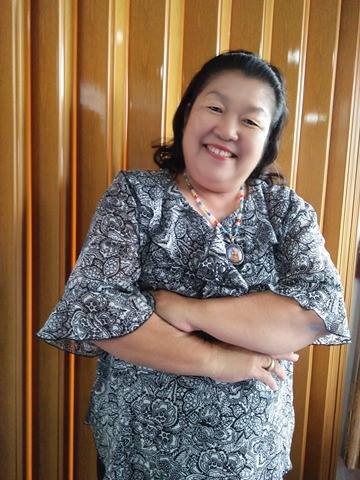 นางจินดา  ชาญธัญกรณ์ตำแหน่ง ครู คศ.๓   โรงเรียนอนุบาลลาดยาวอำเภอลาดยาว    จังหวัดนครสวรรค์สำนักงานเขตพื้นที่การศึกษาประถมศึกษานครสวรรค์ เขต ๒แบบฝึกที่ ๑สมรรถนะการเข้าถึงและค้นคืนสาระเวลา     ๓๐  นาที                                                                 คะแนนเต็ม  ๑๐ คะแนน  อ่านถ้อยความต่อไปนี้แล้วตอบคำถามข้อ ๑ – ๖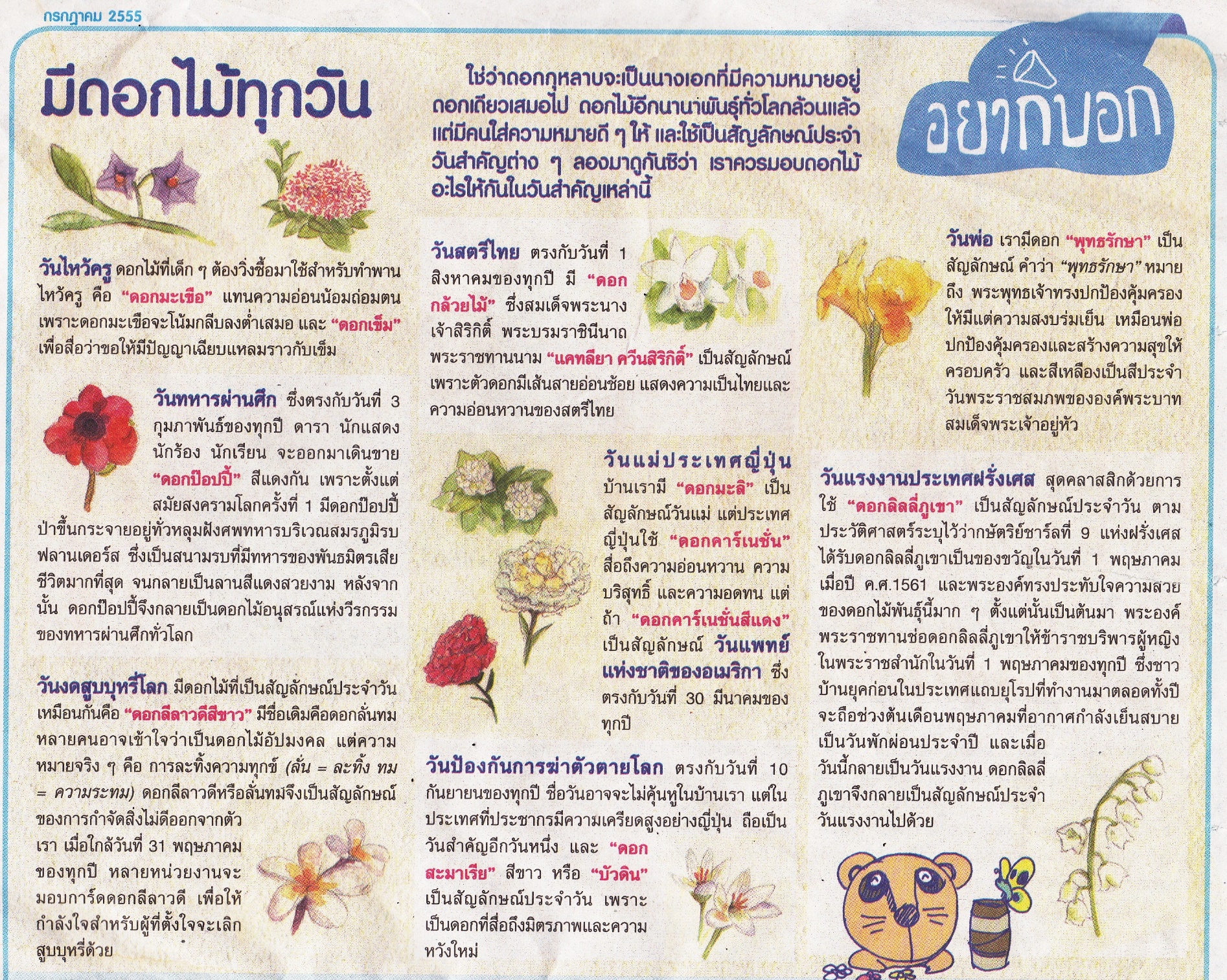 ที่มา :  “มีดอกไม้ทุกวัน : ซุกสุข,” เดลินิวส์, ( กรกฎาคม, ๒๕๕๕ ), หน้า ๔.คำถามที่ ๑   				                    			  ๑ คะแนน 		ดอกไม้ที่เป็นสัญลักษณ์ของวันงดสูบบุหรี่โลกคือข้อใด                   	๑. ดอกกล้วยไม้		๒. ดอกป๊อปปี้		๓. ดอกลีลาวดีสีขาว		๔. ดอกพุทธรักษาคำถามที่ ๒   				                    	     	                        ๑  คะแนน           “แคทลียา ควีนสิริกิติติ์” เป็นสัญลักษณ์วันอะไร                    ๑. วันไหว้ครู			๒. วันสตรีไทย		๓. วันแรงงาน		๔. วันงดสูบบุหรี่โลกคำถามที่ ๓                                                                    		             ๓  คะแนนจากถ้อยความข้างต้น  ข้อความต่อไปนี้ เป็นความจริง หรือ ไม่เป็นความจริง             ข้อความ เป็นความจริง        จงเขียนเครื่องหมาย  X     ในช่อง  “ใช่”ข้อความ ไม่เป็นความจริง     จงเขียนเครื่องหมาย  X     ในช่อง  “ไม่ใช่” คำถามที่  ๔                      		                                                          ๓ คะแนน               จากข้อความต่อไปนี้  ให้นักเรียนใช้ข้อมูลจากเนื้อเรื่องสนับสนุนคำตอบคำถามที่ ๕                                                                          			   ๑ คะแนน 	ทำไมต้องใช้ดอกป๊อปปี้ เป็นสัญลักษณ์ของวันทหารผ่านศึก     	ให้นักเรียนบอกเหตุผล   โดยใช้ข้อมูลจากเนื้อเรื่องสนับสนุนคำตอบคำถามที่ ๖                                                                             			   ๑ คะแนน 	ทำไมถึงใช้ดอกแคทลียา ควีนสิริกิติติ์ เป็นสัญลักษณ์วันสตรีไทย     	ให้นักเรียนบอกเหตุผล  โดยใช้ข้อมูลจากเนื้อเรื่องสนับสนุนคำตอบแบบฝึกที่ ๒สมรรถนะการบูรณาการและตีความเวลา     ๓๐  นาที                                                                             คะแนนเต็ม  ๑๐ คะแนน  อ่านถ้อยความต่อไปนี้แล้วตอบคำถามข้อ ๑ – ๖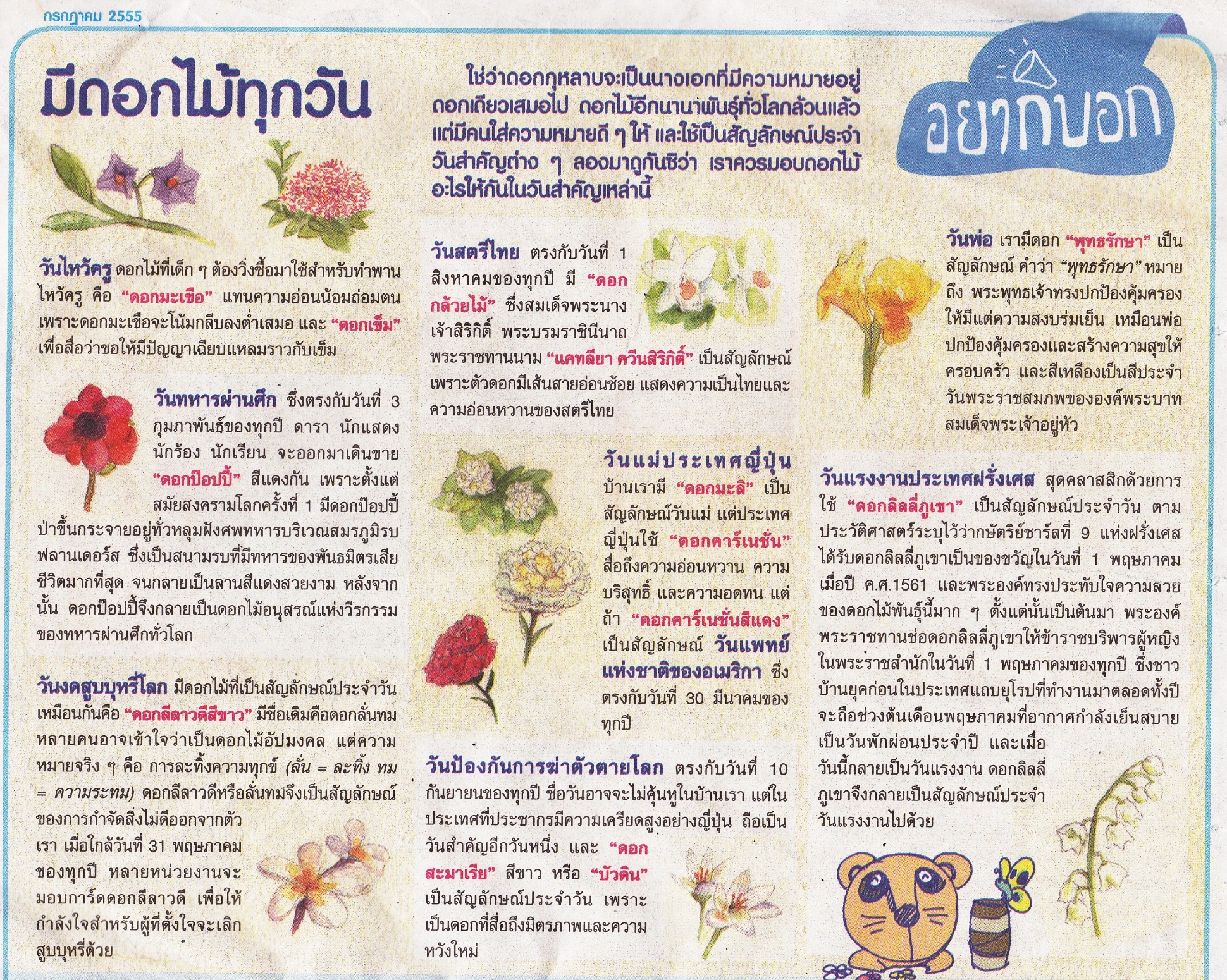 ที่มา :  “มีดอกไม้ทุกวัน : ซุกสุข,” เดลินิวส์, ( กรกฎาคม, ๒๕๕๕ ), หน้า ๔.คำถามที่ ๑   				                                			  ๑ คะแนน 	จุดประสงค์ของเรื่องนี้คืออะไร                   	๑. บอกที่มาของวันสำคัญต่าง ๆ						๒. บอกสัญลักษณ์ของวันสำคัญต่าง ๆ		๓. อธิบายประโยชน์ของดอกไม้ชนิดต่าง ๆ  		๔. อธิบายความหมายของดอกไม้ชนิดต่าง ๆคำถามที่ ๒   				             	     	                        ๑  คะแนน                ทำไมจึงต้องใช้ดอกสะมาเรียสีขาวเป็นสัญลักษณ์วันป้องกันการฆ่าตัวตายโลก                   	๑. เพราะมีสีขาวบริสุทธิ์ 						๒. เพราะมีขึ้นกระจายทั่วหลุมฝังศพ		๓. เพราะเป็นดอกไม้ที่หาซื้อง่ายในประเทศญี่ปุ่น		๔. เพราะสื่อความหมายถึงมิตรภาพและความหวังใหม่คำถามที่ ๓                                                                                          	      		             ๒  คะแนนจากถ้อยความข้างต้น  ข้อความต่อไปนี้ เป็นความจริง หรือ ไม่เป็นความจริง             ข้อความ เป็นความจริง        จงเขียนเครื่องหมาย  X     ในช่อง  “ใช่”ข้อความ ไม่เป็นความจริง     จงเขียนเครื่องหมาย  X     ในช่อง  “ไม่ใช่” คำถามที่  ๔       	                   		                                            ๒ คะแนน	ให้นักเรียนเขียนนิยามของคำว่า “ดอกกุหลาบ”  ให้ตรงกับหัวข้อที่กำหนดให้ในตารางคำถามที่ ๕                                                                              			   ๒ คะแนน 	นักเรียนคิดว่าดอกกล้วยไม้ “แคทลียา ควีนสิริกิติ์” มีลักษณะอย่างไร จึงถูกใช้เป็นสัญลักษณ์วันสตรีไทย ให้นักเรียนบอกเหตุผล   โดยใช้ข้อมูลจากเนื้อเรื่องสนับสนุนคำตอบคำถามที่ ๖                                                                              			   ๒ คะแนน 	ทำไม “ดอกพุทธรักษา” จึงถูกใช้เป็นสัญลักษณ์วันพ่อ ให้นักเรียนบอกเหตุผล   โดยใช้ข้อมูลจากเนื้อเรื่องสนับสนุนคำตอบฒฒฒฒฒฒฒฒฒฒฒฒฒฒฒฒฒฒฒฒฒฒฒฒฒฒฒฒฒฒฒฒฒฒฒฒฒฒฒฒฒฒฒแบบฝึกที่ ๓สมรรถนะการสะท้อนและประเมิน เวลา     ๓๐  นาที                                                                        คะแนนเต็ม  ๑๕  คะแนน  อ่านถ้อยความต่อไปนี้แล้วตอบคำถามข้อ ๑ – ๕ที่มา :  “มีดอกไม้ทุกวัน : ซุกสุข,” เดลินิวส์, ( กรกฎาคม, ๒๕๕๕ ), หน้า ๔.คำถามที่ ๑   		                                                            			  ๑ คะแนน                  ดอกลีลาวดี นอกจากจะเป็นสัญลักษณ์ของวันงดสูบบุหรี่โลกแล้ว ยังเป็นดอกไม้ประจำชาติใดในอาเซียน                   	๑. พม่า						๒. ลาว		๓. กัมพูชา		๔. เวียดนามคำถามที่ ๒   						                                            ๑  คะแนน                สำนวน ดอกไม้ริมทาง มีความสัมพันธ์กับข้อใด                    ๑. ดอกไม้และต้นไม้ที่ปลูกไว้ข้างทาง			๒. ดอกกุหลาบสีแดงที่ปลูกไว้ริมรั้วบ้าน		๓. ผู้หญิงใจดีที่มีผู้ชายมารับมาส่งทุกวัน		๔. ผู้หญิงใจง่ายที่ผู้ชายมาจีบแล้วเอามาเชยชมได้ง่ายๆคำถามที่ ๓                                                                                           ๖   คะแนนจากถ้อยความข้างต้น  ข้อความต่อไปนี้ เป็นความจริง หรือ ไม่เป็นความจริง             ข้อความ เป็นความจริง        จงเขียนเครื่องหมาย  X     ในช่อง  “ใช่”ข้อความ ไม่เป็นความจริง     จงเขียนเครื่องหมาย  X     ในช่อง  “ไม่ใช่” คำถามที่  ๔                                           		                                           ๒ คะแนน	แก้ว : ฉันจะใช้ดอกดาวเรืองมาไหว้พ่อแทนดอกพุทธรักษา	กิ่ง  :  แต่สัญลักษณ์วันพ่อคือดอกพุทธรักษานะ จากคำพูดของแก้ว นักเรียนคิดว่าแก้วมีเหตุผลอะไรในการเลือกใช้ดอกดาวเรืองแทนดอกพุทธรักษาคำถามที่ ๕                                                                  			      ๕  คะแนน 	จากเรื่อง ดอกไม้มีทุกวัน นักเรียนเห็นด้วยหรือไม่ที่ใช้ดอกลีลาวดีมาเป็นสัญลักษณ์ของวันงดสูบบุหรี่โลก 	ให้นักเรียนเลือกทำเครื่องหมาย วงล้อมรอบ ข้อความข้างล่างนี้  เพียง ๑ ข้อความ  เห็นด้วย             ไม่เห็นด้วย               ทั้งเห็นด้วยและไม่เห็นด้วยให้นักเรียนเขียนอธิบายเหตุผล จำนวน ๒ ข้อ ที่สอดคล้องความคิด การเลือกในข้อ ๑ ฒฒฒฒฒฒฒฒฒฒฒฒฒฒฒฒฒฒฒฒฒฒฒฒฒฒฒฒฒฒฒฒฒฒฒฒฒฒฒฒฒฒฒฒแบบฝึกที่ ๔รวมสมรรถนะการอ่านแนว PISAเวลา    ๔๐  นาที                                                                                                    คะแนนเต็ม  ๒๐ คะแนน  อ่านถ้อยความต่อไปนี้แล้วตอบคำถามข้อ ๑ – ๖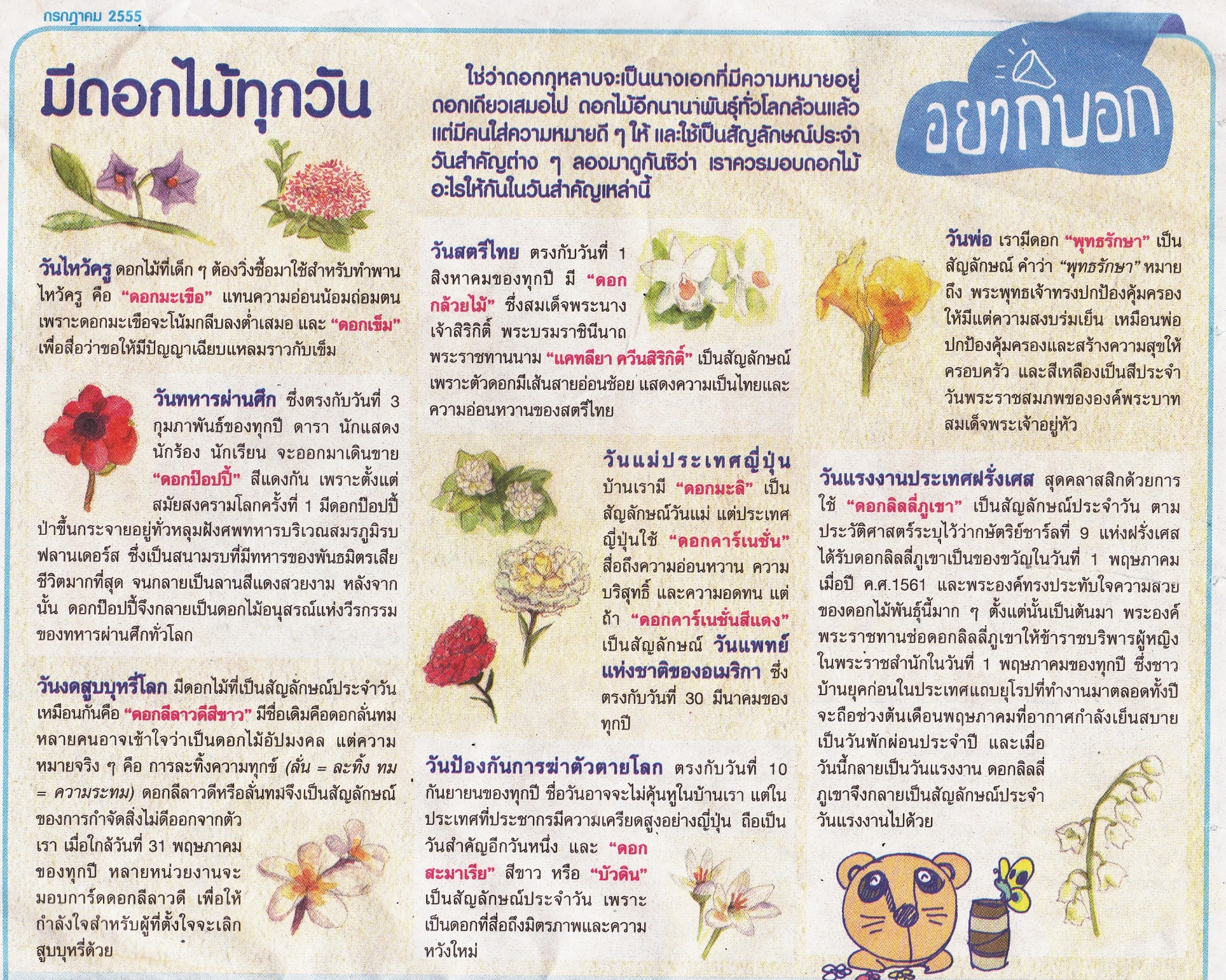 ที่มา :  “มีดอกไม้ทุกวัน : ซุกสุข,” เดลินิวส์, ( กรกฎาคม, ๒๕๕๕ ), หน้า ๔.คำถามที่ ๑   		                                                            			  ๒ คะแนน                  ถ้าต้องการจะให้กำลังใจเพื่อนที่ต้องการจะเลิกสูบบุหรี่ ควรมอบดอกไม้อะไรให้                    ๑. ดอกเข็ม			๒. ดอกกล้วยไม้		๓. ดอกลีลาวดี		๔. ดอกพุทธรักษาคำถามที่ ๒   			                      	     	                        ๒  คะแนน                เดือนที่มีวันสำคัญมากที่สุดคือ เดือนใด                   	๑. พฤษภาคม  						๒. มิถุนายน		๓. กรกฎาคม		๔. สิงหาคมคำถามที่ ๓   			                      	     	                        ๒  คะแนน              ดอกกุหลาบ นอกจากจะเป็นสัญลักษณ์วันแห่งความรักแล้ว ยังเป็นดอกไม้ประจำชาติใด                   	๑. สเปน						๒. อังกฤษ		๓. อเมริกา		๔. เยอรมันนีคำถามที่ ๔                                                           	      		             ๕  คะแนนจากถ้อยความข้างต้น  ข้อความต่อไปนี้ เป็นความจริง หรือ ไม่เป็นความจริง             ข้อความ เป็นความจริง        จงเขียนเครื่องหมาย  X     ในช่อง  “ใช่”ข้อความ ไม่เป็นความจริง     จงเขียนเครื่องหมาย  X     ในช่อง  “ไม่ใช่” คำถามที่  ๕                                         						๒  คะแนน	นักเรียนคิดว่าดอกกล้วยไม้ “แคทลียา ควีนสิริกิติ์” มีลักษณะอย่างไร จึงถูกใช้เป็นสัญลักษณ์วันสตรีไทย ให้นักเรียนบอกเหตุผล   โดยใช้ข้อมูลจากเนื้อเรื่องสนับสนุนคำตอบคำถามที่  ๖                                 		                                           ๒  คะแนน 	นักเรียนคิดว่าควรเลือกใช้ดอกดาวเรืองแทนดอกพุทธรักษาในวันพ่อคำถามที่ ๗                                                       			    ๕  คะแนน	จากเรื่อง ดอกไม้มีทุกวัน นักเรียนเห็นด้วยหรือไม่ที่ใช้ดอกลีลาวดีมาเป็นสัญลักษณ์ของวันงดสูบบุหรี่โลก 	ให้นักเรียนเลือกทำเครื่องหมาย วงล้อมรอบ ข้อความข้างล่างนี้  เพียง ๑ ข้อความ  เห็นด้วย             ไม่เห็นด้วย               ทั้งเห็นด้วยและไม่เห็นด้วยให้นักเรียนเขียนอธิบายเหตุผล จำนวน ๒ ข้อ ที่สอดคล้องความคิด การเลือกในข้อ ๑ ฒฒฒฒฒฒฒฒฒฒฒฒฒฒฒฒฒฒฒฒฒฒฒฒฒฒฒฒฒฒฒฒฒฒฒฒฒฒฒฒฒฒฒฒการจำแนกสมรรถนะการอ่านเข้าใจ คิดวิเคราะห์ และเขียนสื่อความ ตามแนวการประเมินผลนักเรียนร่วมกับนานาชาติ (PISA)เรื่อง มีดอกไม้ทุกวันชื่อ  -  สกุล..................................................................................ชั้น...................................................โรงเรียน......................................................อำเภอ......................................จังหวัด................................คำชี้แจง  ข้อสอบชุดนี้ให้อ่านถ้อยความ มีคำถามการอ่านในใจและความเข้าใจการอ่าน ๖ ข้อ จำนวน  ๔  หน้า การตอบคำถามทุกข้อให้ทำในชุดข้อสอบ ให้นักเรียนอ่านคำถามทุกข้ออย่างละเอียดรอบคอบแล้วตอบคำถามให้ดีที่สุดเท่าที่จะทำได้                     ๓.๑ บางคำถามจะมีคำตอบให้เลือกตอบ                 ให้นักเรียนเลือกคำตอบที่ถูกต้องที่สุดเพียงคำตอบเดียว                โดยเขียนคำตอบลงในช่องที่กำหนดให้ท้ายข้อสอบแต่ละข้อ                     ๓.๒ บางคำถามจะให้นักเรียนเขียนคำตอบสั้นๆ ในที่ว่างที่เตรียมไว้ในข้อสอบ                   ให้นักเรียนเขียนคำตอบเป็นตัวหนังสือ  ตัวเลขไทย  หรือเครื่องหมายตามที่กำหนด                     ๓.๓ บางคำถามต้องการให้นักเรียนอธิบายคำตอบ หรือบอกเหตุผลประกอบคำตอบ                โดยกำหนดเงื่อนไขให้ใช้เนื้อเรื่องสนับสนุนคำตอบ                 ให้นักเรียนต้องเขียนอธิบาย หรือ เขียนเหตุผลประกอบ ภายในถ้อยความที่กำหนดให้( ให้นักเรียนเขียนด้วยลายมือที่อ่านง่าย และชัดเจน )ข้อคำตอบ๓ดอกลีลาวดีสีขาวข้อคำตอบ๒วันสตรีไทยที่ข้อความใช่ไม่ใช่๑ดอกไม้ที่นักเรียนต้องซื้อมาประดับพานไหว้ครูคือ มะลิ และ ลีลาวดีX๒การละทิ้งความทุกข์คือ ความหมายของดอกลีลาวดีX๓วันที่ ๓๐ มีนาคม ตรงกับวันแพทย์แห่งชาติของอเมริกาX๔ประเทศญี่ปุ่นใช้ดอกคาร์เนชั่นแทนสัญลักษณ์วันแม่X๕ดอกกล้วยไม้ เป็นสัญลักษณ์วันสตรีโลกX๖ลิลลี่ภูเขาเป็นสัญลักษณ์ประจำวันแรงงานของประเทศไทยXที่ข้อความคำตอบ๑สัญลักษณ์ประจำวันแรงงานประเทศฝรั่งเศสดอกลิลลี่ภูเขา๒ที่มาของสัญลักษณ์ประจำวันแรงงานประเทศฝรั่งเศสกษัตริย์ชาร์ลที่๑ ได้พระราชทานดอกลิลลี่ภูเขาให้ข้าราชบริพารผู้หญิงในพระราชสำนัก๓.วันที่มอบสัญลักษณ์ประจำวันแรงงานประเทศฝรั่งเศส๑ พฤษภาคม ของทุกปีคำตอบเพราะ มีดอกป๊อปปี้ป่าขึ้นกระจายอยู่ทั่วหลุมฝังศพทหารบริเวณสมรภูมิรบฟลานเดอร์ส ซึ่งเป็นสนามรบที่มีทหารของพันธมิตรเสียชีวิตมากที่สุดคำตอบเพราะ ตัวดอกมีเส้นสายอ่อนช้อย แสองความเป็นไทยและความอ่อนหวานของสตรีไทย   ชื่อ  -  สกุล......................................................................................ระดับชั้น......................................  โรงเรียน...............................................................อำเภอ....................................จังหวัด.......................   คำชี้แจง  ข้อสอบชุดนี้มีถ้อยความให้อ่าน มีคำถามการอ่านในใจและความเข้าใจการอ่าน  ๖ ข้อ จำนวน  ๔ หน้า การตอบคำถามทุกข้อให้ทำในชุดข้อสอบ ให้นักเรียนอ่านคำถามทุกข้ออย่างละเอียดรอบคอบแล้วตอบคำถามให้ดีที่สุดเท่าที่จะทำได้                   ๓.๑ บางคำถามจะมีคำตอบให้เลือกตอบ                      ให้นักเรียนเลือกคำตอบที่ถูกต้องที่สุดเพียงคำตอบเดียว                      โดยเขียนคำตอบลงในช่องที่กำหนดให้ท้ายข้อสอบแต่ละข้อ               ๓.๒ บางคำถามจะให้นักเรียนเขียนคำตอบสั้นๆ ในที่ว่างที่เตรียมไว้ในข้อสอบ                          ให้นักเรียนเขียนคำตอบเป็นตัวหนังสือ  ตัวเลขไทย  หรือเครื่องหมายตามที่กำหนด                 ๓.๓ บางคำถามต้องการให้นักเรียนอธิบายคำตอบ หรือบอกเหตุผลประกอบคำตอบ                     โดยกำหนดเงื่อนไขให้ใช้เนื้อเรื่องสนับสนุนคำตอบ                         นักเรียนต้องเขียนอธิบาย หรือ เขียนเหตุผลประกอบ ภายในถ้อยความที่กำหนดให้                  ๓.๔  บางคำถามต้องการให้นักเรียนแสดงความคิดเห็นอย่างอิสระ                         นักเรียนจะได้คะแนนจากการเขียนตอบที่แสดงถึงความเข้าใจคำถามและลักษณะการคิด                        นักเรียนจึงควรเขียนคำตอบจากความคิดของตนเองอย่างสมเหตุผล( ให้นักเรียนเขียนด้วยลายมือที่อ่านง่าย และชัดเจน )ข้อคำตอบ๓อธิบายประโยชน์ของดอกไม้ชนิดต่าง ๆ  ข้อคำตอบ๔เพราะสื่อความหมายถึงมิตรภาพและความหวังใหม่ที่ข้อความใช่ไม่ใช่๑เพราะชื่อเดิมมีความหมายว่า “การละทิ้งความทุกข์” ดอกลีลาวดีจึงเป็นสัญลักษณ์ของวันงดสูบบุหรี่โลกX๒หลังสงครามโลกครั้งที่ ๒ เป็นต้นมา ดอกป๊อปปี้ได้กลายเป็นสัญลักษณ์ของวันทหารผ่านศึกX๓เดือนที่มีวันสำคัญมากที่สุดคือ เดือนพฤษภาคมX๔ประเทศอเมริกาและประเทศญี่ปุ่นใช้สัญลักษณ์ประจำวันแม่เหมือนกันคือ ดอกคาร์เนชั่นXที่หัวข้อคำตอบ๑เป็นอะไรเป็นชื่อดอกไม้ชนิดหนึ่งที่เป็นพุ่ม ลำต้นตรงหรือทอดเลื้อย๑เป็นอะไร๒มีลักษณะใดลำต้นและกิ่งมีหนาม ขอบใบจัก ดอกสีต่าง ๆ มีกลิ่นหอม๒มีลักษณะใด๒มีลักษณะใด๓.ใช้ประโยชน์ใด๑. ใช้กลั่นน้ำหอม๓.ใช้ประโยชน์ใด๒. ใช้ตกแต่งอาคารสถานที่ให้สวยงาม๓.ใช้ประโยชน์ใด๓. ใช้เป็นสัญลักษณ์วันแห่งความรักคำตอบตัวดอกมีลายเส้นสายอ่อนช้อย แสดงความเป็นไทยและความอ่อนหวานของสตรีไทยคำตอบ๑. ชื่อมีความหมาย หมายถึงพระพุทธเจ้าทรางปกป้องคุ้มครองให่มีแต่ความสงบร่มเย็น เหมือนพ่อปกป้องคุ้มครองและสร้างความสุขให้ครอบครัว๒. สีของดอกไม้เป็นสีเหลือง ซึ่งเป็นสีประจำวันพระราชสมภพของพระบาทสมเด็จพระเจ้าอยู่หัวชื่อ  -  สกุล................................................................................................ระดับชั้น.............................โรงเรียน................................................................อำเภอ..............................จังหวัด.............................   คำชี้แจง  ข้อสอบชุดนี้มีถ้อยความให้อ่าน มีคำถามการอ่านในใจและความเข้าใจการอ่าน  ๕ ข้อ จำนวน  ๑ หน้า การตอบคำถามทุกข้อให้ทำในชุดข้อสอบ ให้นักเรียนอ่านคำถามทุกข้ออย่างละเอียดรอบคอบแล้วตอบคำถามให้ดีที่สุดเท่าที่จะทำได้                   ๓.๑ บางคำถามจะมีคำตอบให้เลือกตอบ                      ให้นักเรียนเลือกคำตอบที่ถูกต้องที่สุดเพียงคำตอบเดียว                      โดยเขียนคำตอบลงในช่องที่กำหนดให้ท้ายข้อสอบแต่ละข้อ               ๓.๒ บางคำถามจะให้นักเรียนเขียนคำตอบสั้นๆ ในที่ว่างที่เตรียมไว้ในข้อสอบ                      ให้นักเรียนเขียนคำตอบเป็นตัวหนังสือ  ตัวเลขไทย  หรือเครื่องหมายตามที่กำหนด                 ๓.๓ บางคำถามต้องการให้นักเรียนอธิบายคำตอบ หรือบอกเหตุผลประกอบคำตอบ                     โดยกำหนดเงื่อนไขให้ใช้เนื้อเรื่องสนับสนุนคำตอบ                        นักเรียนต้องเขียนอธิบาย หรือ เขียนเหตุผลประกอบ ภายในถ้อยความที่กำหนดให้                  ๓.๔  บางคำถามต้องการให้นักเรียนแสดงความคิดเห็นอย่างอิสระ                       นักเรียนจะได้คะแนนจากการเขียนตอบที่แสดงถึงความเข้าใจคำถามและลักษณะการคิด                        นักเรียนจึงควรเขียนคำตอบจากความคิดของตนเองอย่างสมเหตุผล( ให้นักเรียนเขียนด้วยลายมือที่อ่านง่าย และชัดเจน )ข้อคำตอบ๒ลาวข้อคำตอบ๔ผู้หญิงใจง่ายที่ผู้ชายมาจีบแล้วเอามาเชยชมได้ง่ายๆที่ข้อความใช่ไม่ใช่๑ดอกกุหลาบเป็นสัญลักษณ์ของวันแห่งความรักX๒ประเทศลาวเรียกดอกลีลาวดี ว่า ดอกจำปาX๓ดอกลีลาวดีทุกสีเป็นสัญลักษณ์ของวันงดสูบบุหรี่โลกX๔วันอาทิตย์ที่สองของเดือนพฤษภาคมของทุกปีเป็นวันแม่ของประเทศญี่ปุ่นX๕ชื่อเรื่องสะกดด้วยมาตราตัวสะกด ๓ มาตราX๖ดอกลิลลี่ภูเขาใช้เป็นสัญลักษณ์วันแรงงานในประเทศไทยเหมือนประเทศฝรั่งเศสXคำตอบดอกดาวเรือง เพราะมีสีเหลืองซึ่งเป็นสีประจำวันพระราชสมภพของพระบาทสมเด็จพระเจ้าอยู่หัวฯ ความคิดเห็นคล้อยตาม       ความคิดเห็นโต้แย้ง๑. เพราะดอกลีลาวดีเป็นสัญลักษณ์ของการกำจัดสิ่งไม่มีออกจากตัวเรา๑.๒. เพราะดอกลีลาวดี เมื่อดอกแห้งมาใช้ชงชาดื่มจะช่วยดับกลิ่นปากได้ดี เพราะคนที่สูบบุหรี่มักมีกลิ่นปาก๒.ชื่อ  -  สกุล..........................................................................ระดับชั้น.....................................................โรงเรียน.......................................................อำเภอ................................จังหวัด................................คำชี้แจง  ข้อสอบชุดนี้มีถ้อยความให้อ่าน มีคำถามการอ่านในใจและความเข้าใจการอ่าน  ๗ ข้อ จำนวน  ๕ หน้า การตอบคำถามทุกข้อให้ทำในชุดข้อสอบ ให้นักเรียนอ่านคำถามทุกข้ออย่างละเอียดรอบคอบแล้วตอบคำถามให้ดีที่สุดเท่าที่จะทำได้                   ๓.๑ บางคำถามจะมีคำตอบให้เลือกตอบ                      ให้นักเรียนเลือกคำตอบที่ถูกต้องที่สุดเพียงคำตอบเดียว                      โดยเขียนคำตอบลงในช่องที่กำหนดให้ท้ายข้อสอบแต่ละข้อ               ๓.๒ บางคำถามจะให้นักเรียนเขียนคำตอบสั้นๆ ในที่ว่างที่เตรียมไว้ในข้อสอบ                      ให้นักเรียนเขียนคำตอบเป็นตัวหนังสือ  ตัวเลขไทย  หรือเครื่องหมายตามที่กำหนด                 ๓.๓ บางคำถามต้องการให้นักเรียนอธิบายคำตอบ หรือบอกเหตุผลประกอบคำตอบ                     โดยกำหนดเงื่อนไขให้ใช้เนื้อเรื่องสนับสนุนคำตอบ                         นักเรียนต้องเขียนอธิบาย หรือ เขียนเหตุผลประกอบ ภายในถ้อยความที่กำหนดให้                  ๓.๔  บางคำถามต้องการให้นักเรียนแสดงความคิดเห็นอย่างอิสระ                       นักเรียนจะได้คะแนนจากการเขียนตอบที่แสดงถึงความเข้าใจคำถามและลักษณะการคิด                        นักเรียนจึงควรเขียนคำตอบจากความคิดของตนเองอย่างสมเหตุผล( ให้นักเรียนเขียนด้วยลายมือที่อ่านง่าย และชัดเจน )ข้อคำตอบ๓ดอกลีลาวดีข้อคำตอบ๑พฤษภาคมข้อคำตอบ๒.อังกฤษที่ข้อความใช่ไม่ใช่๑ดอกไม้ที่นักเรียนต้องซื้อมาประดับพานไหว้ครูคือ กุหลาบ และ บานไม่รู้โรยX๒การให้กำลังใจผู้ที่ตั้งใจเลิกสูบบุหรี่ ต้องมอบดอกลีลาวดีให้กันX๓วันที่ ๓๐ มีนาคม ตรงกับวันแพทย์แห่งชาติของอเมริกาX๔ประเทศญี่ปุ่นใช้ดอกคาร์เนชั่นแทนสัญลักษณ์วันแม่X๕เพราะชื่อเดิมมีความหมายว่า “การละทิ้งความทุกข์” ดอกลีลาวดีจึงเป็นสัญลักษณ์ของวันงดสูบบุหรี่โลกX๖หลังสงครามโลกครั้งที่ ๒ เป็นต้นมา ดอกป๊อปปี้ได้กลายเป็นสัญลักษณ์ของวันทหารผ่านศึกX๗ดอกลีลาวดีทุกสีเป็นสัญลักษณ์ของวันงดสูบบุหรี่โลกX๘วันอาทิตย์ที่สองของเดือนพฤษภาคมของทุกปีเป็นวันแม่ของประเทศญี่ปุ่นX๙ชื่อเรื่องสะกดด้วยมาตราตัวสะกด ๓ มาตราX๑๐ดอกลิลลี่ภูเขาใช้เป็นสัญลักษณ์วันแรงงานในประเทศไทยเหมือนประเทศฝรั่งเศสXคำตอบตัวดอกมีลายเส้นสายอ่อนช้อย แสดงความเป็นไทยและความอ่อนหวานของสตรีไทยคำตอบดอกดาวเรือง เพราะมีสีเหลืองซึ่งเป็นสีประจำวันพระราชสมภพของพระบาทสมเด็จพระเจ้าอยู่หัวฯ ความคิดเห็นคล้อยตาม       ความคิดเห็นโต้แย้ง๑. เพราะดอกลีลาวดีเป็นสัญลักษณ์ของการกำจัดสิ่งไม่มีออกจากตัวเรา๑.๒. เพราะดอกลีลาวดี เมื่อดอกแห้งมาใช้ชงชาดื่มจะช่วยดับกลิ่นปากได้ดี เพราะคนที่สูบบุหรี่มักมีกลิ่นปาก๒.รูปแบบข้อสอบข้อที่คะแนนสมรรถนะสมรรถนะสมรรถนะรูปแบบข้อสอบข้อที่คะแนนการเข้าถึง
และค้นคืนสาระการบูรณาการและตีความการสะท้อน
และประเมินเลือกตอบแบบปกติ  
(๖ คะแนน)๑๒X  เลือกตอบแบบปกติ  
(๖ คะแนน)๒๒X  เลือกตอบแบบปกติ  
(๖ คะแนน)๓๒X  เลือกตอบแบบเชิงซ้อน( ๕ คะแนน)๔.๑๕Xเลือกตอบแบบเชิงซ้อน( ๕ คะแนน)๔.๒๕Xเลือกตอบแบบเชิงซ้อน( ๕ คะแนน)๔.๓๕Xเลือกตอบแบบเชิงซ้อน( ๕ คะแนน)๔.๔๕Xเลือกตอบแบบเชิงซ้อน( ๕ คะแนน)๔.๕๕Xเลือกตอบแบบเชิงซ้อน( ๕ คะแนน)๔.๖๕Xเลือกตอบแบบเชิงซ้อน( ๕ คะแนน)๔.๗๕Xเลือกตอบแบบเชิงซ้อน( ๕ คะแนน)๔.๘๕Xเลือกตอบแบบเชิงซ้อน( ๕ คะแนน)๔.๙๕Xเลือกตอบแบบเชิงซ้อน( ๕ คะแนน)๔.๑๐๕Xเขียนตอบแบบปิด( ๒ คะแนน )๕๒X  เขียนตอบแบบปิด( ๒ คะแนน )๖๒X  เขียนตอบแบบเปิด( ๕ คะแนน )๗๕X  รวมจำนวนข้อ๕ ข้อ๔ ข้อ๗ ข้อรวมคะแนนสมรรถนะ๒๐๔ คะแนน๕ คะแนน๑๑ คะแนน